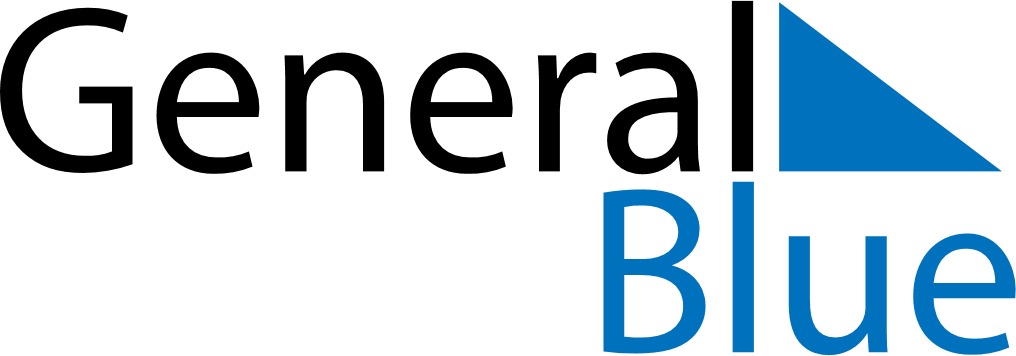 June 2024June 2024June 2024June 2024June 2024June 2024June 2024Lapua, South Ostrobothnia, FinlandLapua, South Ostrobothnia, FinlandLapua, South Ostrobothnia, FinlandLapua, South Ostrobothnia, FinlandLapua, South Ostrobothnia, FinlandLapua, South Ostrobothnia, FinlandLapua, South Ostrobothnia, FinlandSundayMondayMondayTuesdayWednesdayThursdayFridaySaturday1Sunrise: 3:41 AMSunset: 11:10 PMDaylight: 19 hours and 28 minutes.23345678Sunrise: 3:39 AMSunset: 11:12 PMDaylight: 19 hours and 33 minutes.Sunrise: 3:37 AMSunset: 11:14 PMDaylight: 19 hours and 37 minutes.Sunrise: 3:37 AMSunset: 11:14 PMDaylight: 19 hours and 37 minutes.Sunrise: 3:35 AMSunset: 11:17 PMDaylight: 19 hours and 41 minutes.Sunrise: 3:33 AMSunset: 11:19 PMDaylight: 19 hours and 45 minutes.Sunrise: 3:32 AMSunset: 11:21 PMDaylight: 19 hours and 49 minutes.Sunrise: 3:30 AMSunset: 11:23 PMDaylight: 19 hours and 52 minutes.Sunrise: 3:29 AMSunset: 11:24 PMDaylight: 19 hours and 55 minutes.910101112131415Sunrise: 3:27 AMSunset: 11:26 PMDaylight: 19 hours and 58 minutes.Sunrise: 3:26 AMSunset: 11:28 PMDaylight: 20 hours and 1 minute.Sunrise: 3:26 AMSunset: 11:28 PMDaylight: 20 hours and 1 minute.Sunrise: 3:25 AMSunset: 11:29 PMDaylight: 20 hours and 4 minutes.Sunrise: 3:24 AMSunset: 11:31 PMDaylight: 20 hours and 7 minutes.Sunrise: 3:23 AMSunset: 11:32 PMDaylight: 20 hours and 9 minutes.Sunrise: 3:22 AMSunset: 11:33 PMDaylight: 20 hours and 11 minutes.Sunrise: 3:22 AMSunset: 11:34 PMDaylight: 20 hours and 12 minutes.1617171819202122Sunrise: 3:21 AMSunset: 11:35 PMDaylight: 20 hours and 14 minutes.Sunrise: 3:21 AMSunset: 11:36 PMDaylight: 20 hours and 15 minutes.Sunrise: 3:21 AMSunset: 11:36 PMDaylight: 20 hours and 15 minutes.Sunrise: 3:20 AMSunset: 11:37 PMDaylight: 20 hours and 16 minutes.Sunrise: 3:20 AMSunset: 11:37 PMDaylight: 20 hours and 17 minutes.Sunrise: 3:20 AMSunset: 11:38 PMDaylight: 20 hours and 17 minutes.Sunrise: 3:20 AMSunset: 11:38 PMDaylight: 20 hours and 17 minutes.Sunrise: 3:21 AMSunset: 11:38 PMDaylight: 20 hours and 17 minutes.2324242526272829Sunrise: 3:21 AMSunset: 11:38 PMDaylight: 20 hours and 16 minutes.Sunrise: 3:22 AMSunset: 11:38 PMDaylight: 20 hours and 16 minutes.Sunrise: 3:22 AMSunset: 11:38 PMDaylight: 20 hours and 16 minutes.Sunrise: 3:23 AMSunset: 11:38 PMDaylight: 20 hours and 15 minutes.Sunrise: 3:23 AMSunset: 11:37 PMDaylight: 20 hours and 14 minutes.Sunrise: 3:24 AMSunset: 11:37 PMDaylight: 20 hours and 12 minutes.Sunrise: 3:25 AMSunset: 11:36 PMDaylight: 20 hours and 10 minutes.Sunrise: 3:27 AMSunset: 11:35 PMDaylight: 20 hours and 8 minutes.30Sunrise: 3:28 AMSunset: 11:34 PMDaylight: 20 hours and 6 minutes.